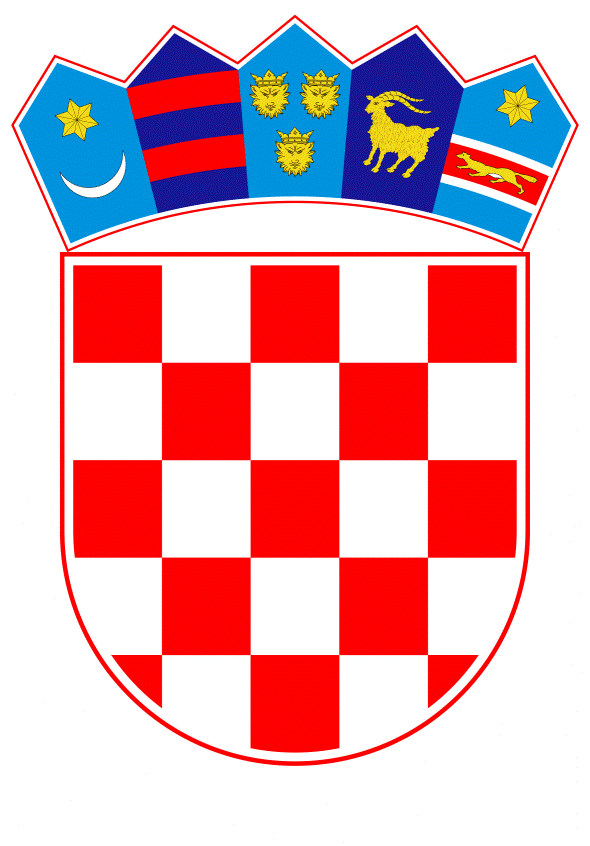 VLADA REPUBLIKE HRVATSKEZagreb, 12. rujna 2019.______________________________________________________________________________________________________________________________________________________________________________________________________________________________P R I J E D L O GNa temelju članka 114. Ustava Republike Hrvatske (Narodne novine, br. 85/10 – pročišćeni tekst i 5/14 – Odluka Ustavnog suda Republike Hrvatske) i članka 30. stavka 4. Zakona o Vladi Republike Hrvatske (Narodne novine, br. 150/11, 119/14, 93/16 i 116/18), Vlada Republike Hrvatske je na sjednici održanoj ______________ godine donijelaP O S L O V N I Ko izmjenama Poslovnika Vlade Republike HrvatskeČlanak 1.U Poslovniku Vlade Republike Hrvatske (Narodne novine, br. 154/11, 121/12, 7/13, 61/15, 99/16 i 57/17), (u daljnjem tekstu: Poslovnik Vlade), u članku 11. stavku 4. riječi: "središnjih državnih ureda," brišu se.Članak 2.U članku 28. stavku 1. zarez i riječi: "središnji državni uredi" brišu se.Stavak 2. briše se. Dosadašnji stavci 3., 4. i 5. postaju stavci 2., 3. i 4.U dosadašnjem stavku 6., koji postaje stavak 5., riječi: "stavka 5." zamjenjuju se riječima: "stavka 4.".U dosadašnjem stavku 7., koji postaje stavak 6., riječi: "stavku 6." zamjenjuju se riječima: "stavku 5.".Članak 3. U cijelom tekstu Poslovnika Vlade riječi: "pomoćnik ministra" u određenom broju i padežu zamjenjuju se riječima: "ravnatelj upravne organizacije u sastavu ministarstva" u odgovarajućem broju i padežu, riječi: "središnje tijelo državne uprave" u određenom broju i padežu zamjenjuju se riječima: "tijelo državne uprave" u odgovarajućem broju i padežu, riječi: "ravnatelj državne upravne organizacije" u određenom broju i padežu zamjenjuju se riječima: "glavni ravnatelj državne upravne organizacije" u odgovarajućem broju i padežu, a riječi: "zamjenici ravnatelja u državnim upravnim organizacijama" zamjenjuju se riječima: "zamjenici glavnog ravnatelja u državnim upravnim organizacijama". Članak 4.Sukladno članku 69. stavku 2. Zakona o sustavu državne uprave (Narodne novine, broj 66/19), pomoćnici ministra zadržavaju sve dužnosti i ovlasti iz Poslovnika Vlade do imenovanja ravnatelja upravnih organizacija u sastavu ministarstava.Članak 5. Ovaj Poslovnik stupa na snagu osmoga dana od dana objave u Narodnim novinama, osim članka 2. stavaka 2., 3., 4. i 5. koji stupaju na snagu 1. siječnja 2020. godine.Klasa:Urbroj:Zagreb,PREDSJEDNIKmr. sc. Andrej PlenkovićO b r a z l o ž e n j ePrijedlogom izmjena Poslovnika Vlade Republike Hrvatske provodi se usklađivanje s odredbama novog Zakona o sustavu državne uprave (Narodne novine, broj 66/19), s obzirom na to da je na drugačiji način od dosadašnjeg uređeno pitanje ustrojstva tijela državne uprave, pa se u cijelom tekstu riječi: "središnje tijelo državne uprave" zamjenjuju riječima: "tijelo državne uprave" i briše se stavak 2. članka 28. Poslovnika. Isto tako, budući da je novim Zakonu o sustavu državne uprave propisano da se državne upravne organizacije ustrojavaju kao središnji državni uredi, državne uprave i državni zavodi, u člancima 11. i 28. Poslovnika nije potrebno posebno navoditi riječi: "središnji državni uredi" pa se iste brišu. Također, predloženim izmjenama Poslovnika provodi se i usklađivanje sa Zakonom o sustavu državne uprave u dijelu odredbi koje se odnose na dužnosnički položaj pomoćnika ministra koji su dosad upravljali upravnom organizacijom u sastavu ministarstva, s obzirom na to da je navedenim Zakonom određeno da upravnom organizacijom u sastavu ministarstva rukovode državni službenici, odnosno ravnatelji.Nadalje, u cijelom tekstu Poslovnika riječi: "ravnatelj državne upravne organizacije" zamjenjuju se riječima: "glavni ravnatelj državne upravne organizacije", a riječi: "zamjenici ravnatelja u državnim upravnim organizacijama" zamjenjuju se riječima: "zamjenici glavnog ravnatelja u državnim upravnim organizacijama", sukladno novom Zakonu o sustavu državne uprave.Predlagatelj:Glavno tajništvoPredmet:Prijedlog poslovnika o izmjenama Poslovnika Vlade Republike Hrvatske